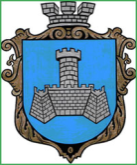 Українам. Хмільник  Вінницької областіР О З П О Р Я Д Ж Е Н Н Я МІСЬКОГО  ГОЛОВИ від  8 серпня  2023 р.                                                                     №396-рПро проведення   позачерговогозасідання виконкому міської ради      Розглянувши  службові записки  в.о.начальника управління праці та соціального захисту населення Хмільницької міської ради Перчук Л.П.,в.о.начальника управління містобудування та архітектури Хмільницької міської ради Матяша О.С., начальника управління містобудування та архітектури Хмільницької міської ради,головного архітектора Олійника О.А.,начальника служби у справах дітей Хмільницької міської ради Тишкевича Ю.І.,в.о.начальника юридичного відділу Хмільницької міської ради Тендерис О.В.,в.о.начальника організаційного відділу Хмільницької міської ради Войтенка М.В.,начальника Управління ЖКГ та КВ Хмільницької міської ради Києнко Г.Г., відповідно до п.10 статті 9 Закону України «Про правовий режим воєнного стану», п.п.2.2.3 пункту 2.2 розділу 2 Положення про виконавчий комітет Хмільницької міської ради 7 скликання, затвердженого  рішенням 46 сесії міської ради 7 скликання від 22.12.2017р. №1270, керуючись ст.42,ст.59 Закону України „Про місцеве самоврядування в Україні”:1.Провести  позачергове засідання виконавчого комітету  Хмільницької міської ради 10 серпня 2023 року о 10.00 год., на яке винести  питання:2.Загальному відділу Хмільницької міської ради(О.Прокопович) довести це  розпорядження до членів виконкому міської ради та всіх зацікавлених суб’єктів.3.Контроль за виконанням цього розпорядження залишаю за собою.              Міський голова                         Микола ЮРЧИШИНС.МаташО.ПрокоповичО.Тендерис1Про виконання фінансового плану Комунального підприємства «Хмільниккомунсервіс»   за 2022рікПро виконання фінансового плану Комунального підприємства «Хмільниккомунсервіс»   за 2022рікДоповідає:Прокопович Юрій Іванович                              Заступник начальника КП «Хмільниккомунсервіс»  2Про фінансування з місцевого бюджету коштів для надання одноразової матеріальної допомоги мешканцям населених пунктів, що входять до складу Хмільницької міської ТГ, які є військовослужбовцями та отримали поранення, контузію, каліцтво, травми, захворювання під час захисту незалежності, суверенітету та територіальної цілісності України, здійснення заходів із забезпечення національної безпеки і оборони, відсічі і стримування збройної агресії Російської Федерації на території України, а також під час операції об’єднаних силПро фінансування з місцевого бюджету коштів для надання одноразової матеріальної допомоги мешканцям населених пунктів, що входять до складу Хмільницької міської ТГ, які є військовослужбовцями та отримали поранення, контузію, каліцтво, травми, захворювання під час захисту незалежності, суверенітету та територіальної цілісності України, здійснення заходів із забезпечення національної безпеки і оборони, відсічі і стримування збройної агресії Російської Федерації на території України, а також під час операції об’єднаних силДоповідає: Перчук Людмила Павлівна                                       В. о. начальника управління праці та соціального захисту населення Хмільницької міської ради               3Про фінансування з місцевого бюджету  коштів для надання одноразової матеріальної допомоги сім’ям військовослужбовців, які загинули чи померли  захищаючи незалежність, суверенітет та територіальну цілісність України, під час здійснення заходів із забезпечення національної  безпеки і оборони, відсічі і стримування збройної агресії Російської Федерації на території України, а також  під час операції  об’єднаних сил, на поховання на території населених пунктів, що входять до складу Хмільницької міської територіальної  громадиПро фінансування з місцевого бюджету  коштів для надання одноразової матеріальної допомоги сім’ям військовослужбовців, які загинули чи померли  захищаючи незалежність, суверенітет та територіальну цілісність України, під час здійснення заходів із забезпечення національної  безпеки і оборони, відсічі і стримування збройної агресії Російської Федерації на території України, а також  під час операції  об’єднаних сил, на поховання на території населених пунктів, що входять до складу Хмільницької міської територіальної  громадиДоповідає: Перчук Людмила Павлівна                                       В. о. начальника управління праці та соціального захисту населення Хмільницької міської ради               4Про фінансування з місцевого бюджету коштів для надання одноразової матеріальної допомоги внутрішньо переміщеним особам на вирішення вкрай складних життєвих ситуаційПро фінансування з місцевого бюджету коштів для надання одноразової матеріальної допомоги внутрішньо переміщеним особам на вирішення вкрай складних життєвих ситуаційДоповідає: Перчук Людмила Павлівна                                       В. о. начальника управління праці та соціального захисту населення Хмільницької міської ради               5Про затвердження подання щодо доцільності призначення опікуном З.О.П.Про затвердження подання щодо доцільності призначення опікуном З.О.П.Доповідає: Перчук Людмила Павлівна                                       В. о. начальника управління праці та соціального захисту населення Хмільницької міської ради               6Про розгляд клопотань юридичних та фізичних осіб з питань видалення деревонасаджень у населених пунктах Хмільницької міської територіальної громадиПро розгляд клопотань юридичних та фізичних осіб з питань видалення деревонасаджень у населених пунктах Хмільницької міської територіальної громади7Доповідає: Києнко Галина ГригорівнаНачальник Управління  житлово-комунального господарства та комунальної власності Хмільницької міської ради8Про часткове звільнення громадянки Т.М.О. від оплати за харчування її дітей у Закладі дошкільної освіти №7 (ясла-садок) комбінованого типу «Ромашка» м. ХмільникаПро часткове звільнення громадянки Т.М.О. від оплати за харчування її дітей у Закладі дошкільної освіти №7 (ясла-садок) комбінованого типу «Ромашка» м. ХмільникаДоповідає: Липень Ірина Володимирівна                            В.о.начальника Управління освіти,молоді та спорту Хмільницької міської ради                9Про часткове звільнення громадянки М.С.П. від оплати за харчування дитини в Закладі дошкільної освіти №1 (ясла-садок) « Пролісок » м. Хмільника Про часткове звільнення громадянки М.С.П. від оплати за харчування дитини в Закладі дошкільної освіти №1 (ясла-садок) « Пролісок » м. Хмільника Доповідає:  Липень Ірина Володимирівна                              В.о.начальника Управління освіти,молоді та спорту Хмільницької міської ради                                 10Про звільнення громадянки К.І.В. від оплати за харчування дитини в Закладі дошкільної освіти №1 (ясла-садок) «Пролісок » м. ХмільникаПро звільнення громадянки К.І.В. від оплати за харчування дитини в Закладі дошкільної освіти №1 (ясла-садок) «Пролісок » м. ХмільникаДоповідає:  Липень Ірина Володимирівна                               В.о.начальника Управління освіти,молоді та спорту Хмільницької міської ради                11Про часткове звільнення громадянки  С.І.П.  від оплати  за харчування дитини в Закладі дошкільної освіти №5 (ясла-садок) «Вишенька» м. Хмільника Про часткове звільнення громадянки  С.І.П.  від оплати  за харчування дитини в Закладі дошкільної освіти №5 (ясла-садок) «Вишенька» м. Хмільника Доповідає:  Липень Ірина Володимирівна                                    В.о.начальника Управління освіти,молоді та спорту Хмільницької міської ради12Про часткове звільнення громадянина Б.Я.С. від оплати    за харчування дитини в Закладі дошкільної освіти №7 (ясла-садок) комбінованого типу «Ромашка» м. ХмільникаПро часткове звільнення громадянина Б.Я.С. від оплати    за харчування дитини в Закладі дошкільної освіти №7 (ясла-садок) комбінованого типу «Ромашка» м. ХмільникаДоповідає:  Липень Ірина Володимирівна                                    В.о.начальника Управління освіти,молоді та спорту Хмільницької міської ради13Про часткове звільнення громадянина С.І.А. від оплати за харчування дитини в Закладі дошкільної освіти №7 (ясла-садок) комбінованого типу «Ромашка» м. ХмільникаПро часткове звільнення громадянина С.І.А. від оплати за харчування дитини в Закладі дошкільної освіти №7 (ясла-садок) комбінованого типу «Ромашка» м. ХмільникаДоповідає:  Липень Ірина Володимирівна                                    В.о.начальника Управління освіти,молоді та спорту Хмільницької міської ради   14Про часткове звільнення громадянки З.Д.О. від оплати за харчування дитини в Закладі дошкільної освіти №1 (ясла-садок) «Пролісок » м. ХмільникаПро часткове звільнення громадянки З.Д.О. від оплати за харчування дитини в Закладі дошкільної освіти №1 (ясла-садок) «Пролісок » м. ХмільникаДоповідає:  Липень Ірина Володимирівна                                    В.о.начальника Управління освіти,молоді та спорту Хмільницької міської ради                15Про часткове звільнення громадянки  Л.О.В. від оплати за харчування дитини в Закладі дошкільної освіти №5 (ясла-садок) «Вишенька» м. ХмільникаПро часткове звільнення громадянки  Л.О.В. від оплати за харчування дитини в Закладі дошкільної освіти №5 (ясла-садок) «Вишенька» м. ХмільникаДоповідає:  Липень Ірина Володимирівна                                    В.о.начальника Управління освіти,молоді та спорту Хмільницької міської ради                16Про організацію суспільно корисних робіт, що виконуються в умовах воєнного стану та запровадження трудової повинностіПро організацію суспільно корисних робіт, що виконуються в умовах воєнного стану та запровадження трудової повинностіДоповідає:   Тендерис Оксана ВасилівнаГоловний спеціаліст юридичного відділу Хмільницької міської ради17Про обрання персонального складу будинкового комітету будинку №54 по вулиці Українця Владислава (попередня назва вулиця 1 Травня) у місті Хмільнику     Про обрання персонального складу будинкового комітету будинку №54 по вулиці Українця Владислава (попередня назва вулиця 1 Травня) у місті Хмільнику     Доповідає: Войтенко Микола Васильович В.о.начальника організаційного відділу Хмільницької міської ради18Про зміну статусу квартири в житловому будинку по 4 провулку Вугринівському №5-А у м.ХмільникуПро зміну статусу квартири в житловому будинку по 4 провулку Вугринівському №5-А у м.ХмільникуДоповідає: Король Альона Михайлівна Провідний спеціаліст управління містобудування та архітектури Хмільницької міської ради                  19Про пам»ятки культурної спадщини Хмільницької міської територіальної громадиПро пам»ятки культурної спадщини Хмільницької міської територіальної громадиДоповідає: Загниборода Михайло Миколайович   Інспектор  управління містобудування та архітектури Хмільницької міської ради                  20Про надання неповнолітньому Г. Б. С., ______20__ р.н. статусу дитини, позбавленої батьківського піклування  Про надання неповнолітньому Г. Б. С., ______20__ р.н. статусу дитини, позбавленої батьківського піклування  Доповідає:  Тишкевич Юрій Іванович  Начальник служби у справах дітей Хмільницької міської ради 21Про надання неповнолітній Х.Д.Р., 20__ р.н. повної цивільної дієздатностіПро надання неповнолітній Х.Д.Р., 20__ р.н. повної цивільної дієздатностіДоповідає:  Тишкевич Юрій Іванович  Начальник служби у справах дітей Хмільницької міської ради 22Про надання дозволу  законному представнику матері К.А.М. на прийняття в дар земельної ділянки на ім’я малолітніх дочок М.О. Р., _____20__ р.н. та М.О.Р., ____20__ р.н. Про надання дозволу  законному представнику матері К.А.М. на прийняття в дар земельної ділянки на ім’я малолітніх дочок М.О. Р., _____20__ р.н. та М.О.Р., ____20__ р.н. Доповідає: Тишкевич Юрій ІвановичНачальник служби у справах дітей Хмільницької міської ради23Про надання  малолітньому  Т.Д.Д., ____20__ року народження статусу дитини, яка постраждала внаслідок воєнних дій та збройних конфліктівПро надання  малолітньому  Т.Д.Д., ____20__ року народження статусу дитини, яка постраждала внаслідок воєнних дій та збройних конфліктівДоповідає: Тишкевич Юрій ІвановичНачальник служби у справах дітей Хмільницької міської ради24Про надання  малолітньому  Т.Б.Д., ____20__ року народження статусу дитини, яка постраждала внаслідок воєнних дій та збройних конфліктівПро надання  малолітньому  Т.Б.Д., ____20__ року народження статусу дитини, яка постраждала внаслідок воєнних дій та збройних конфліктівДоповідає: Тишкевич Юрій ІвановичНачальник служби у справах дітей Хмільницької міської ради25Про надання неповнолітньому Т.Д.Д., ____20__ року народження статусу дитини, яка постраждала внаслідок воєнних дій та збройних конфліктів Про надання неповнолітньому Т.Д.Д., ____20__ року народження статусу дитини, яка постраждала внаслідок воєнних дій та збройних конфліктів Доповідає: Тишкевич Юрій ІвановичНачальник служби у справах дітей Хмільницької міської ради26Про надання дозволу на дарування частини житлового будинку з  господарськими будівлями та спорудами і земельної ділянки, де право користування мають малолітні П.І.О., 20__ р.н. та П.Д.І., 20__ р.нПро надання дозволу на дарування частини житлового будинку з  господарськими будівлями та спорудами і земельної ділянки, де право користування мають малолітні П.І.О., 20__ р.н. та П.Д.І., 20__ р.нДоповідає: Тишкевич Юрій ІвановичНачальник служби у справах дітей Хмільницької міської ради27Про розгляд заяв щодо визначення місця проживання неповнолітньої М.А.В., ____20__ р.н., малолітніх М.С.В., ____20__ р.н. та М.Б.В., _____20__ р.н.Про розгляд заяв щодо визначення місця проживання неповнолітньої М.А.В., ____20__ р.н., малолітніх М.С.В., ____20__ р.н. та М.Б.В., _____20__ р.н.Доповідає: Тишкевич Юрій ІвановичНачальник служби у справах дітей Хмільницької міської ради28Про надання  малолітньому  В.О.М. , ____20__ р.н. статусу дитини, позбавленої  батьківського піклуванняПро надання  малолітньому  В.О.М. , ____20__ р.н. статусу дитини, позбавленої  батьківського піклуванняДоповідає: Тишкевич Юрій ІвановичНачальник служби у справах дітей Хмільницької міської ради29Про встановлення опіки над малолітнім В.О.М., ____20__ р.н. та призначення опікуном В.О.С.Про встановлення опіки над малолітнім В.О.М., ____20__ р.н. та призначення опікуном В.О.С.Доповідає: Тишкевич Юрій ІвановичНачальник служби у справах дітей Хмільницької міської ради30Про внесення змін до рішення виконавчого комітету Хмільницької міської ради від 30.06.2022 року №310 «Про комісію з питань захисту прав дитини»Про внесення змін до рішення виконавчого комітету Хмільницької міської ради від 30.06.2022 року №310 «Про комісію з питань захисту прав дитини»Доповідає: Тишкевич Юрій ІвановичНачальник служби у справах дітей Хмільницької міської ради31Про припинення функціонування дитячого будинку сімейного типу сім’ї З.А.С. та З.Г.З.Про припинення функціонування дитячого будинку сімейного типу сім’ї З.А.С. та З.Г.З.Доповідає: Тишкевич Юрій ІвановичНачальник служби у справах дітей Хмільницької міської ради32Про створення прийомної сім’ї та влаштування осіб з числа дітей, позбавлених батьківського піклування та дитини, позбавленої батьківського піклуванняПро створення прийомної сім’ї та влаштування осіб з числа дітей, позбавлених батьківського піклування та дитини, позбавленої батьківського піклуванняДоповідає: Тишкевич Юрій ІвановичНачальник служби у справах дітей Хмільницької міської ради33Про безоплатну передачу  пожежного автомобіля з балансу виконавчого комітету  Хмільницької міської ради на баланс  КП «Хмільниккомунсервіс»Про безоплатну передачу  пожежного автомобіля з балансу виконавчого комітету  Хмільницької міської ради на баланс  КП «Хмільниккомунсервіс»Доповідає: Маташ Сергій ПетровичКеруючий справами виконкому Хмільницької міської ради